Municipal ChairmanNameThiru.R.MadhavanMobile Number9443110450Residence Address19, Kulloorsanthai road, Virudhunagare-mail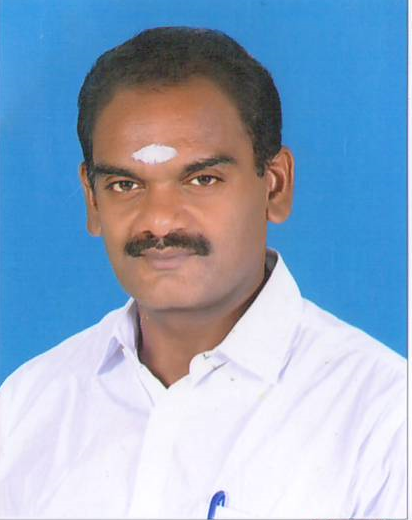 